Hierbij bied ik u een Nota van Wijziging aan inzake bovengenoemd wetsvoorstel. De Minister van Veiligheid en Justitie,                                      G.A. van der Steur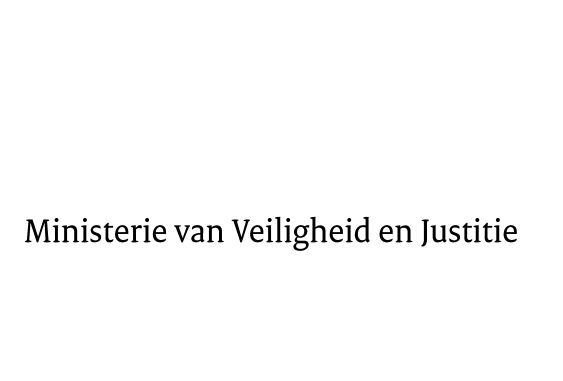 > Retouradres Postbus 20301 2500 EH  Den Haag> Retouradres Postbus 20301 2500 EH  Den HaagAan de Voorzitter van de Tweede Kamerder Staten-GeneraalPostbus 200182500 EA Den HaagAan de Voorzitter van de Tweede Kamerder Staten-GeneraalPostbus 200182500 EA Den HaagDatum24 november 2016OnderwerpNota van Wijziging begroting 2017Directie Financieel-Economische ZakenTurfmarkt 1472511 EX  Den HaagPostbus 203012500 EH  Den Haagwww.rijksoverheid.nl/venjContactpersoonJerien den BlankenT  070 370 79 11F  070 370 79 04Ons kenmerk2019744Bij beantwoording de datum en ons kenmerk vermelden. Wilt u slechts één zaak in uw brief behandelen.Geachte heer/mevrouw,